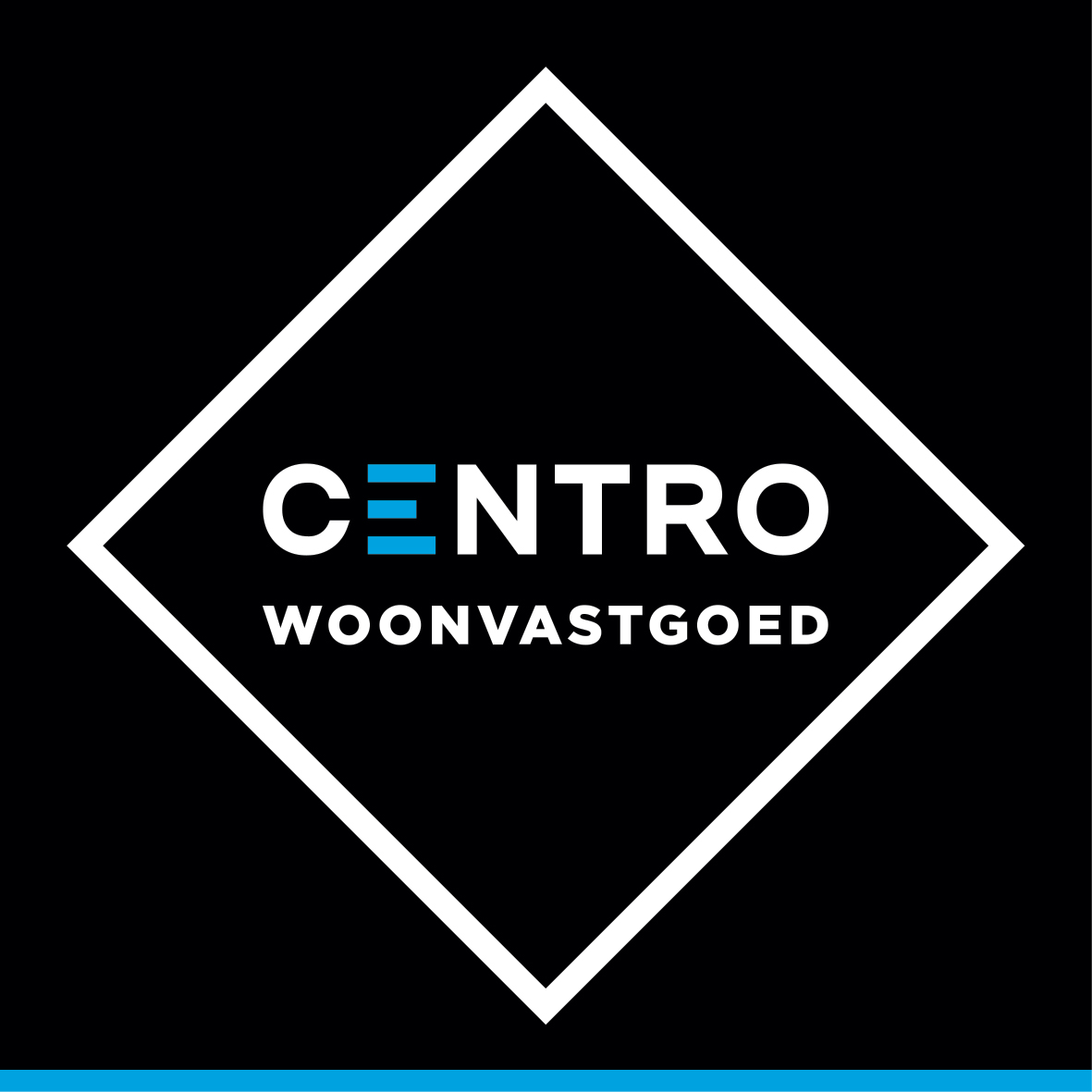 CENTRO | woonvastgoed
HUURBELOFTEKandidaat-huurder
……………..………………………………………………………….…………………………………………
Rijksregisternummer: ……………………………………………………………Momenteel wonende te ………………………..………………………………………………………….Tel.: ………………………………… - GSM: ………………………………………..	E-mail: …………………………………………………………………………………………………………..Voorwerp-  Aard: ………………………………………………………………………………….…………………-  Adres: ………………………………………………………… te …………………………………….-  Samenstelling: …………………………………………………………………………………………De kandidaat-huurder verklaart de huidige staat van de gebouwen te kennen en ze in deze staat te aanvaarden. Huurmodaliteiten:1. Startdatum huur: ………………………………………
2. Huurtermijn: Onbepaalde duur / bepaalde duur: ………………………………………………...
3. Huurprijs per maand: € …………………………………….
4. Bijkomende kosten per maand voor onderhoud gemene delen: € …………………………
5. Provisies nutsvoorzieningen per maand: € …………………………………………………….
6. Waarborg: 3 maanden huur op geblokkeerde rekening bij …………………………….…….
7. Brandverzekering bij ……………………………………………………………….……..
8. Huisdieren: …………………………………………….. 

Opgemaakt te ………………………………. op ……………………….. in één exemplaar
(Handtekening, voorafgegaan door “gelezen en goedgekeurd”)